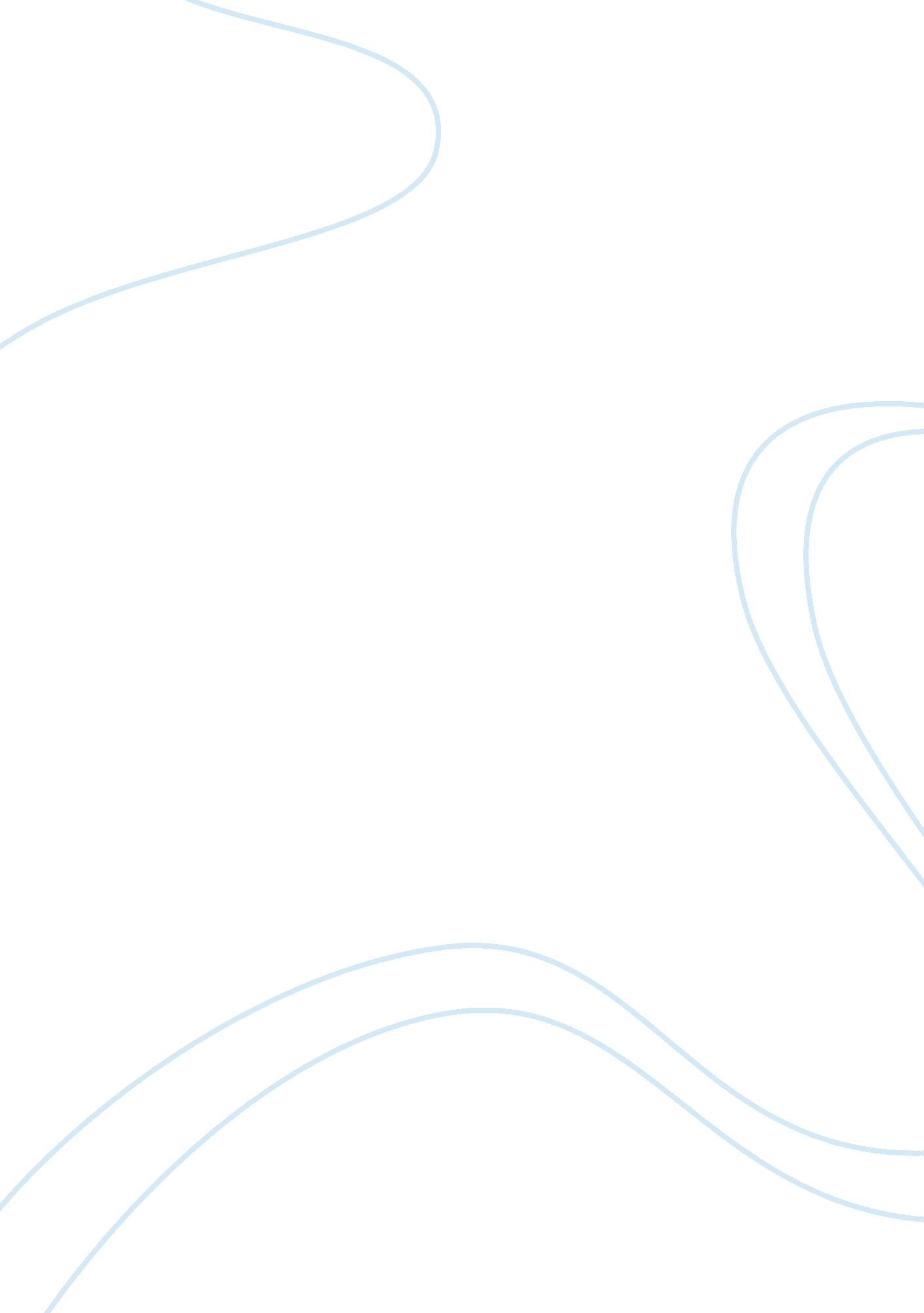 Aghwee the sky monsterLiterature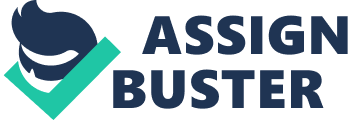 Task: Aghwee the Sky Monster The narrator’s violent past has transformed him into a new person with a new understanding and alesser sight. The ten-year period descends in his life revealing a story visible through the seen and unseen factors. Like other college students, at 18 years the narrator seeks different avenues for an extra source of revenue (Napier 134). In the process, the last spring incident comes out as a landmark event and a pivotal point of transition. His interaction with Aghwee appears blinded and traces back to his father’s experience with madness when he allowed the child to die because of negligence. The delusion in the spring incidence finds everybody in a different world. “ D” is attuned to wonderland of spirits. The interesting intrusion from the dead creates a deep sadness during this event. In as much as it is preferred to happiness, it is apparent that the strange behaviour in addition to the previous occurrences creates an impression in the narrator’s mind. 
Arguably, the narrator has no clear conclusion about Aghwee and D. Despite exhibiting clear conscience, it is clear from various scenes that he has no control. According to him, Aghwee comes from heaven, and he is not afraid of dogs or the police. The tension arising from identity and fear of reprisal also brings D’s personality into the picture. Evidently, D prowess in handling his issues pokes many holes before one makes a judgment (Napier 135). For example, when he apparently walks over wet cement, more questions arise on his sanity. It is in this regards that the narrator does not deduce any inference. 
Works Cited 
Napier, Susan. The Fantastic in Modern Japanese Literature: The Subversion of Modernity. London: Routledge, 2005. Print 